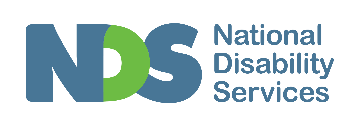 Allied Health Disability Workforce Strategy and Action PlanFor the allied health workforce providing services for people with disability and developmental delay in regional, rural and remote areas of TasmaniaJune 2018Overall impact: People with disability and developmental delay with NDIS plans in regional, rural and remote Tasmania will have access to adequate and relevant therapy supports so they can achieve their goals.		Funded by the Australian Government Department of Social Services		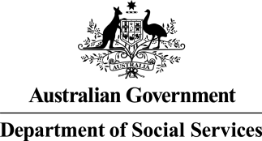 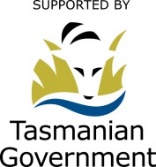 Shortened formsAHA		allied health assistantAHP		allied health professionalAHPA		Allied Health Professions AustraliaAPA		Australian Physiotherapy AssociationAPS		Australian Psychological SocietyCoS		coordinator of supportsCPD		continuing professional developmentCWIN		clinicians working in the NDISDSO		disability service organisationDSW		disability support workerHR+ 		non-profit medical and health recruitment service in TasmaniaNDS		National Disability ServicesNDIA		National Disability Insurance AgencyNDIS		National Disability Insurance SchemeNDP		National Disability PractitionersOT		occupational therapistOTA		Occupational Therapy AustraliaO&P		orthotists and prosthetistsPHT		Primary Health TasmaniaPBS		positive behaviour supportsSARRAH	Services for Australian Rural and Remote Allied HealthSP		speech pathologistSPA		Speech Pathology AustraliaPT		physiotherapistUTas		University of TasmaniaBackgroundThere is a shortage of allied health professionals (AHPs) available to provide therapy supports to people with National Disability Insurance Scheme (NDIS) plans in regional, rural and remote Tasmania. This shortage, in conjunction with the expected increased demand for disability services in the coming years, poses a significant risk to the successful rollout of the NDIS, potentially impacting on the quality of life for people with disability and developmental delay.This issue is being felt especially acutely in regional, rural and remote Tasmania due to the following challenges:University training for AHPs in demand under the NDIS (occupational therapists [OTs], speech pathologists [SPs], physiotherapists [PTs], orthotists and prosthetists [O&P] and podiatrists) is not currently available in Tasmania. These professionals must therefore be recruited from interstate where demand is already strong and competition for remuneration and career opportunities is high.Tasmania’s demographics result in a relatively strong need for AHP services. At the outset of the NDIS trial, Tasmania had the highest rates of disability of any state or territory for people aged 64 years and under.Tasmania’s thin markets outside the major urban centres make delivery of services difficult; regional, rural and remote workforce retention has already been identified by service providers as a significant challenge.In 2017 National Disability Services (NDS) received NDIS Sector Development Funding from the Tasmanian Department of Health and Human Services to increase the supply and availability of the allied health workforce in regional, rural and remote areas of the state. The Tasmanian Allied Health Disability Workforce project commenced in August 2017 and is currently funded to the end of June 2018. The following project outcome areas were agreed:Retention rates for existing AHPs in regional, rural and remote areas will be maintained or improvedNew AHPs and other disability support professionals and support workers will be attracted into regional, rural and remote areasAllied health assistant (AHA) traineeships will be establishedA number of action areas were designed to support the above outcomes:Define the existing workforce and forecast the supply mix of AHPs at full schemeDevelop an allied health disability workforce strategy and action plan for regional, rural and remote areasImplement priority strategies:Influence the use of AHAs in NDIS plans and facilitate the establishment of AHA traineeshipsImplement strategies to skill the allied health workforce in positive behaviour supports (PBS) to reduce and eliminate restrictive interventionsScope of the planThis plan was relevant at the time that it was last updated in June 2018, it reflects the action areas already delivered upon during the Allied Health Disability Workforce project, and details those that are yet to be actioned/funded.This plan addresses the allied health support needs of people with developmental delay and disability with NDIS plans and, by extension, their families and supports in regional, rural and remote areas of Tasmania. It focuses on workforce issues experienced by AHPs who provide services to this population.The allied health workforce encompasses a broad group of professional backgrounds, including the following disciplines where relevant:Occupational therapySpeech therapyPhysiotherapyPsychologyExercise physiologyDieteticsPodiatryAudiologyOrthotics and prostheticsSocial workArt and music therapyThe broader disability support workforce – including disability service organisations (DSOs), advocacy organisations, disability support workers (DSWs), AHAs, Coordinators of Supports (CoS), National Disability Insurance Agency (NDIA) staff and NDIS partner roles (such as local area coordinators, community connectors and early childhood partners) – is also addressed through this plan due to its role in supporting the delivery of allied health services for the target population.The workforce issues addressed have been considered in terms of workforce supply, utilisation and capability. The evidence base for the planA period of extensive consultation was carried out between August and December 2017 to inform project priorities, and the implementation of pre-determined action areas against agreed project outcomes. The Tasmanian regional and rural communities of Burnie, Smithton, Scottsdale and Huonville were identified for project engagement activities. NDS carried out several engagement and information-finding visits to each of these communities, culminating in four well-attended community forums in each location. At each forum, it was a priority to include the voices of people with disability and developmental delay and their families and carers.Additionally, an Allied Health Clinician Forum was held to identify issues and solutions for AHPs working with people with disability and developmental delay in Tasmania. This was very well attended, with more than 50 people travelling from all three regions to participate in the full day event in Campbell Town.Reports on these forums and project engagement findings can be found on the National Disability Practitioners (NDP) Allied Health Hub. The issues unearthed during engagement with varying stakeholders were then distilled into a number of key cross cutting issues which are detailed in appendix A of this document. Together these findings formed a rich and strong evidence base for the development of this plan.A draft plan was developed in March 2018 and distributed to project stakeholders, feedback was sought both informally and formally via an online survey. The plan was updated to reflect this feedback in June 2018.Outcomes of the planThe allied health disability workforce strategy and action plan aims to ensure that people with disability and developmental delay with NDIS plans in regional, rural and remote Tasmania will have access to adequate and relevant therapy supports so they can achieve their goals. This will be achieved through the following outcomes:AHPs are attracted and retained to work with people with disability and developmental delay in Tasmania – particularly those providing services in regional, rural and remote areas (supply)People with disability and developmental delay and relevant stakeholders in regional, rural and remote Tasmanian communities can access allied health services (utilisation)Allied health service providers can operate sustainably under the NDIS (utilisation)The skills and knowledge of the allied health and disability support workforces are strengthened to better meet the therapy support needs of people with disability and developmental delay in regional, rural and remote Tasmania (capability)Overview of activities included in the planThis section provides a brief summary of the activities detailed in the full strategy and action plan.Activities to promote ongoing, high quality, evidence-based clinical practice (capability)Establish a multi-disciplinary Clinicians Working in the NDIS (CWIN) network. Activities may include:Facilitating collaboration between AHP associations, NDIA and relevant stakeholders to broaden the scope and reach of existing disability relevant continuing professional development (CPD) activities, and to offer new support initiativesPromotion of existing and relevant CPD and training opportunities and supportsDeveloping and offering a multi-disciplinary CPD calendar covering disability relevant topicsHolding regular regional networking events, incorporating CPD activities, facilitated networking, and inviting relevant guest speakersEstablishing an incentives/grant program for disability specific CPD access (available to NDIS registered AHPs)Establishing a disability specific clinical mentor program to link newer AHPs with more experienced AHPsEstablishing community of practices for peer-to-peer information sharing and support, focussing on specialist areas within the NDIS such as behaviour supports and assistive technologyActivities to support AHPs to transition to the NDIS (supply and capability)Support AHPs to establish viable businesses and strengthen their business capability by:Sharing and supporting interpretations of information regarding demand for and supply of therapy supports in the NDIS marketEnsuring that Tasmanian health workforce needs assessments and associated initiatives take into account the NDIS and the needs of the allied health disability workforceOffering CPD opportunities on business skills developmentLinking AHPs with existing small business grants Promoting NDIS business supports available nationallyCo-designing the concept and application of ‘co-ops’ for business and clinical relationships between sole traders or small providersSupport AHPs to navigate NDIS processes, such as registration, certification, reporting and billing through:Facilitating links with NDIA provider engagement teams and providing NDIS information, support and updates through the CWIN networkDeveloping and/or collating an information package titled ‘NDIS for AHPs’Promoting NDP membership and access to the sole traders hub and the free Allied Health HubFacilitating the feedback of any issues that AHPs raise with navigating the NDIS to the NDIA, and to AHP associations to direct advocacy effortsOffering training and information sessions to support providers (particularly sole traders and smaller providers) to prepare for auditing and certification processes related to NDIS registration, offer via CWIN networkWorking in partnership with the NDIA to develop and offer training for AHPs on how to write successful reports within the NDIS, covering concepts such as ‘reasonable and necessary’ and information on the decision making tools that planners useActivities to attract AHPs and allied health businesses to work with people with disability and developmental delay (supply)Invite AHPs and allied health businesses that are not yet registered NDIS providers to participate in the CWIN network Support them to understand and evaluate business opportunities under the NDIS by sharing and supporting interpretations of information regarding demand for and supply of therapy supports in the NDIS marketDevelop and/or collate an information package titled ‘Introduction to working with people with NDIS plans’ and link with initiatives listed under ‘activities to support AHPs to transition to the NDIS’Increase the number of quality allied health student placements with NDIS-registered allied health providers by:Investigating and sharing how students can provide funded supports through NDIS plans to increase their value to businesses Investigating existing links and establishing relationships between relevant mainland universities, Tasmanian allied health NDIS providers and Tasmanian AHP association representativesDeveloping and trialling an ‘incentives package’ for NDIS registered AHPs who support university student placements Establishing and coordinating joint student placement opportunities between different types of providers (sole/small providers, larger providers, not-for-profit and government)Promoting existing resources for students and supervising AHPs to ensure that placements are of high quality Establish a rotation program for grade one/new graduate AHPs employed by Tasmanian Health Service or large health services on the mainland, where employees rotate to a Tasmanian NDIS provider for a period of time during their contractEncourage Tasmanians to choose to study allied health by:Working with AHP associations to promote allied health careers to school students through career advisors and exposInvestigating a collaboration between University of Tasmania (UTas) and mainland universities to offer preparation for in demand allied health professionsOffering scholarships to attend university in other states such as those previously available through Services for Australian Rural and Remote Allied Health (SARRAH)Investigate mechanisms to embed disability content in existing UTas allied health undergraduate degrees Establish an incentives program for new graduates and AHPs experienced in working with people with disability and developmental delay to move to Tasmania, including subsidising relocation and CPD costsUtilise the CWIN network to link AHPs looking for work with people with disability and developmental delay and DSOs wishing to expand or establish an allied health workforceDevelop a marketing strategy to attract AHPs to Tasmania and work within the NDIS encompassing the following activities:Investigating opportunities for recruitment including pull factors, current barriers, methods used, successesInviting collaboration with relevant stakeholdersMarketing the Tasmanian lifestyleTargeting events such as university career expos and allied health conferences – involve Tasmanian AHPs to share success storiesActivities to strengthen knowledge of allied health amongst relevant stakeholders (utilisation)Develop and distribute accessible educational resources on the role of AHPs for use by people with disability and developmental delay and their carers and families, as well as NDIA planners, CoS, DSWs, and NDIS partner rolesDeliver training/information seminars on the role of AHPs to the above stakeholdersActivities to extend the role of DSWs and AHAs in the delivery of therapy supports (utilisation)Share evaluation findings from the ‘Introduction to Allied Health skill set’ training delivered during the Allied Health Disability Workforce Project– incorporate findings and recommendations into future training initiativesDevelop and model (using case studies) viable business and clinical practices utilising AHAsContinue to raise the issues of pricing and processes regarding the use of AHAs with the NDIA Offer training to AHPs working with people with disability and developmental delay in how to work more effectively with DSWs / AHAsActivities to support the use of telepractice (utilisation and capability)Offer CPD on telepractice, delivered by AHPs already successfully utilising telepractice for therapy deliveryOffer small grants to allied health providers for purchase and implementation of training and infrastructure for telepracticeEstablish an information hub with freely accessible telepractice resourcesPromote investment in Information Technology (IT) hubs in regional and rural communities to support infrastructure and digital literacyActivities to strengthen connections between AHPs, local communities, and other NDIS roles (utilisation and capability)Invite CoS, NDIS partners and DSO representatives to CWIN regional network eventsPromote place-based information sharing and linkages by working with local communities to build on existing resources – integrate relevant information about NDIS providers in theseEstablish a pilot project in a rural community: trial a visiting services hub with space for visiting providers to use; link with IT support for telepractice and with local service providers and networksActivities to strengthen the delivery of positive behaviour supports (PBS) (capability)Deliver competency based training for AHPs in PBS planning, based on national Quality and Safeguarding competency frameworkProvide support for AHPs to access supervision and mentoring from experienced behaviour support practitioners, possibly through an online Community of Practice, based on the requirements of the Quality and Safeguarding frameworkDevelop and deliver introductory information on PBS and reducing and eliminating restrictive interventions to participants, carers and families, and CoS, planners, NDIS partners and DSOsDeliver training for DSWs and AHAs in implementing PBS plans and reducing and eliminating restrictive interventionsThe following section of this document contains the full strategy and action plan which expands upon these activities and separates them out into three priority areas. The full strategy and action plan highlights existing initiatives including those delivered during the Allied Health Disability Workforce Project, current and potential stakeholders, and details links between different action areas.Priority Area 1 – Adequate workforce supplyOutcomeAHPs are attracted and retained to work with people with disability and developmental delay in Tasmania – particularly those providing services in regional, rural and remote areas.StrategiesCollectively these strategies are designed to contribute towards the achievement of the outcome above. The first seven strategies contain multiple actions that target a specific group of people (marked in bold).The final strategy enables the development of a structured marketing plan, which will draw on most of the other strategies. 1.1	Support existing Tasmanian disability workforce AHPs to navigate the NDIS (retention)1.2	Support AHPs in regional, rural and remote Tasmania to become NDIS providers1.3	Encourage Tasmanians to pursue allied health career pathways1.4	Increase allied health students’ exposure to working with people with disability and developmental delay1.5	Engage local communities to help attract and retain AHPs1.6	Support new graduate AHPs to work with people with disability and developmental delay1.7	Attract AHPs experienced in working with people with disability and developmental delay to move to Tasmania1.8	Develop a marketing strategy to attract AHPs to work in regional, rural and remote areas of TasmaniaStrategy 1.1	Support existing Tasmanian disability workforce AHPs to navigate the NDIS (retention)Strategy 1.2	Support AHPs in regional, rural and remote Tasmania to become NDIS providersStrategy 1.3 	Encourage Tasmanians to pursue allied health career pathwaysTarget group: School leavers and students, particularly those living in regional, rural and remote areas of TasmaniaStrategy 1.4 	Increase allied health students’ exposure to working with people with disability and developmental delayTarget group: Students from Tasmania (particularly from regional and remote areas) studying OT, SP, PT and O&P with an interstate university, as well as UTas students studying relevant allied health disciplines such as psychologyStrategy 1.5 	Engage local communities to help attract and retain AHPs Target group: Regional, rural and remote local councils and community groupsStrategy 1.6 	Support new graduate AHPs to work with people with disability and developmental delayTarget group: Final year and recently graduated/grade one AHPs with links to rural areas and a strong interest in working with people with disability and developmental delayStrategy 1.7 	Attract AHPs experienced in working with people with disability and developmental delay to move to TasmaniaTarget group: AHPs with expertise working with people with disability and developmental delay interested in living in regional, rural and remote areasStrategy 1.8	Develop a marketing strategy to attract AHPs to provide services to people with disability and developmental delay in regional, rural and remote areas of TasmaniaTarget groups:AHPs already offering services in regional, rural and remote Tasmania who are not yet NDIS registered; links with strategy 1.2School leavers and students about to graduate in related disciplines living in regional, rural and remote areas of Tasmania; links with strategy 1.3 Regional, rural and remote local councils and community groups; links with strategy 1.5Final year and recently graduated/grade one AHPs with links to rural areas and a strong interest in working with people with disability and developmental delay; links with strategy 1.6AHPs from outside Tasmania with expertise working with people with disability and developmental delay; links with strategy 1.7AHPs entering their transition to retirement and seeking a ‘tree’ or ‘sea’ change; links with strategy 1.5 and strategy 1.7Priority Area 2 – Optimal workforce utilisationOutcomesPeople with disability and developmental delay and relevant stakeholders in regional, rural and remote Tasmanian communities can access allied health services Allied health service providers can operate sustainably under the NDISStrategies2.1	Promote the inclusion of appropriate allied health therapy supports in NDIS plans 2.2	Build support for the use of AHAs to strengthen therapy outcomes and access to therapy services2.3	Promote the use of telepractice to deliver allied health therapy supports2.4 	Promote place-based information sharing and linkagesStrategy 2.1	Promote the inclusion of appropriate allied health therapy supports in NDIS plansStrategy 2.2	Build support for the use of AHAs to strengthen therapy outcomes and access to therapy servicesStrategy 2.3	Promote the use of telepractice to deliver allied health therapy supportsStrategy 2.4	Promote place-based information sharing and linkagesShare information between local NDIS participants, families, service providers, NDIA staff, NDIS partner roles, CoS, locally available disability supports, and AHPsPriority Area 3 – Strong workforce capabilityOutcomeThe skills and knowledge of the allied health and disability support workforce are strengthened to better meet the therapy support needs of people with disability and developmental delay in regional, rural and remote Tasmania.Strategies3.1	Establish professional networks for Tasmanian AHPs working with people with disability and developmental delay3.2	Strengthen access to CPD for AHPs working with people with people with disability and developmental delay3.3 	Strengthen collaboration between AHPs and local supports including, DSWs and AHAs 3.4	Strengthen the use of PBS to reduce and eliminate restrictive interventions Strategy 3.1	Establish a professional network for Tasmanian AHPs working with people with disability and developmental delayStrategy 3.2	Strengthen access to CPD for AHPs working with people with disability and developmental delayStrategy 3.3	Strengthen collaboration between AHPs and local supportsThis strategy is intrinsically linked with a number of strategies targeting optimal workforce utilisation. These include build support for the use of AHAs (strategy 2.2), promoting telepractice (strategy 2.3), and place-based information sharing (strategy 2.4).Strategy 3.4	Strengthen the use of PBS to reduce and eliminate restrictive interventionsAppendix A: Issues for allied health service delivery for people with disability and developmental delay in regional, rural and remote areasActionsComments1.1.A	Support AHPs to evaluate the viability of expanding or establishing allied health business areas under the NDISShare findings from the Tasmanian allied health workforce data report and the workforce modelling and projectionsWork with the NDIA to share Tasmanian NDIS dashboard and market analysis dataEnsure that Tasmanian health workforce needs assessments and associated initiatives take into account the NDIS and the allied health disability workforceThis action is identical to action 1.2.AProject action: Workforce data report and modelling and projections will be made publically available once finalisedAssociated initiative: Health workforce stakeholder group and needs assessment. Contact: HR+ CEO Peter Barns1.1.B	Support AHPs to navigate NDIS processes such as registration, certification, report writing and billingFacilitate links with NDIA provider engagement teams and provide NDIS information, support and updates via the CWIN network, links with action 3.1.AFacilitate the feedback of any issues that AHPs raise with navigating the NDIS to the NDIA, and to AHP associations to direct advocacy effortsPartner with the NDIA and relevant stakeholders to:Offer training and information sessions to support providers (particularly sole traders and smaller providers) to prepare for auditing and certification processes related to NDIS registrationDevelop and offer CPD for AHPs on how to write successful reports within the NDIS, covering concepts such as ‘reasonable and necessary’ and information on the decision making tools that planners use, links with action 3.2.ADevelop an information resource, for example, ‘NDIS for AHPs’ covering essential information to support registration, certification/auditing, report writing, and billingPromote NDP membership and access to the sole traders hub and the free Allied Health HubPotential relevant stakeholders: Allied Health Professions Australia (AHPA), Primary Health Tasmania (PHT), Australian Physiotherapy Association (APA), Speech Pathology Australia (SPA), Occupational Therapy Australia (OTA), Australian Psychological Society (APS), other AHP associations, NDP, NDSAssociated initiative: leverage off existing national initiatives such as those offered by Spot on DD1.1.C	Co-design the concept and application of ‘cooperatives’ for business and clinical relationships between sole traders or small providersThis action is designed to explore ways for AHPs to work together by investigating opportunities to share responsibilities such as back end office expenses, policies and procedures and/or office space.Establish a working group that has AHP members and those with relevant business expertise to investigate and design the concept for sole allied health trader/small providers to take, adapt and apply as appropriate Share findings through NDP Allied Health Hub and CWIN network, links with action 3.1.A1.1.D	Support AHPs to strengthen their business capability Establish access to and promote CPD for AHPs around business skills development, links with action 3.2.AFacilitate and encourage collaborations between AHP associations and other stakeholders to broaden reach across multiple allied health professions.Link AHPs with existing small business grants available through local government and elsewhereShare information about CPD opportunities being offered through organisations such as NDP and Disability Services ConsultingProject action: A business CPD event was delivered via a collaboration between PHT, OTA and NDS. The event was facilitated by Cathy Love of Nacre consulting. This event was well attended by a range of AHPs from varying disciplines and was extremely well received. See summary report for full details.1.1.E	Establish forums to link AHPs looking to work with people with disability and developmental delay and DSOs wishing to expand or establish an allied health workforceLink AHPs and DSO representatives via the CWIN network, see action 3.1.A1.1.F	Establish forums to strengthen connections between NDIS registered AHPs and other NDIS work roles such as CoS, and NDIS partnersNDIS partners include roles such as local area coordinators, early childhood partners, community connectorsLink CoS and NDIS partners with AHPs via the CWIN network (see action 3.1.A) and engage these stakeholders in NDIS support initiatives where appropriateAssociated Initiative: The NDIA provider engagement team currently coordinate and support regular regional meetings for CoS and NDIS parters1.1.G	Establish an incentives program to increase access to CPD relevant for AHPs working with people with disability and developmental delayThis strategy is relevant both for increasing retention of AHPs already in the NDIS workforce, and in developing their capability to provide high quality evidence based clinical practice This program would only be available for disability relevant CPD, and only Tasmanian AHPs that are NDIS registered or spending a significant proportion of their clinical load supporting people with disability and developmental delay would be eligibleThis action is identical to action 1.2.D and is detailed in action 3.2.BActionsComments1.2.A	Support businesses offering allied health services to understand and evaluate business opportunities under the NDISThis action is identical to action 1.1.A and is detailed there1.2.B	Establish links with disability professional networks and professional mentors to develop clinical skillsSupport access to CWIN network and to a disability-relevant CPD calendar, links with action 3.1.A and action 3.2.AFoster links with AHPs with disability expertise, links with action 3.1.B1.2.C	Develop and/or collate information package titled ‘Introduction to working with people with NDIS plans’Provide content that addresses foundational knowledge required to work with people with disability and developmental delay including:The social model of disability and key background documents such as the Disability Services Act and National Standards for Disability ServicesLinks to existing relevant clinical resources and trainingIntroductory information about providing services funded through NDIS plans such as that included in the ‘NDIS for AHPs’ information resource detailed in action 1.1.BConsider making information available through national working groups, AHP associations, ECIA, the NDP Allied Health Hub and the NDS Workforce HubThis action is identical to the following:Action 1.6.B and action 3.2.CAssociated Initiative: Link with any existing national initiatives Potential stakeholders: AHP associations, Early Childhood Intervention Australia (ECIA), NDP/NDS and AHPs with expertise in working with people with disability and developmental delay, advocacy organisations such as Speak out Association of Tasmania and Association for Children with Disability, and participants and carers/families1.2.D	Establish an incentives program to increase access to CPD relevant for AHPs working with people with disability and developmental delayThis action is identical to action 1.1.G and is detailed in action 3.2.B1.2.E	Support AHPs to navigate NDIS processes such as registration, certification, report writing and billingThis action is identical to action 1.1.B and is detailed thereActionsComments1.3.A	Encourage Tasmanian high school students and UTas new graduates to study allied healthPriority: SP, OT, PT and possibly O&P as these disciplines are in demand under the NDIS and are in short supply, and local university preparation is not available.Collaborate with AHP associations to develop and make available promotional resources about:Career opportunities in relevant disciplines, focussing on work with people with disability and developmental delayStudy pathways and options (including postgraduate options)Promote these resources to high school leavers through career advisors, high school career days, UTas career days and through social media advertisingLink with Rustica activitiesLink with existing NDS workforce supply activitiesInvestigate mechanisms for promoting postgraduate study options to UTas graduates of courses such as Bachelor of Health and Bachelor of NursingOffer scholarships for study and costs of travelling to mainland for allied health degrees that are not available in TasmaniaAssociated Initiative: link with any existing national allied health study promotional initiatives and investigate and take learnings from previous incentive initiatives such as those that were offered by SARRAHPotential stakeholders: NDIA, NDS, ECIA, SARRAH, and AHP associations particularly APA, SPA, OTA and AHPA1.3.B	Investigate a collaboration between UTas and other universities to offer preparation programs for Speech Pathology, Occupational Therapy and PhysiotherapyEstablish a steering group or progress through HR+ health workforce stakeholder group Ensure relevant AHP associations are representedExamine and share information in the Tasmanian allied health workforce data report to evaluate the return on investment in this areaProject action: Workforce data report and modelling and projections will be made publically available once finalisedPotential stakeholder/associated initiative: HR+ have reported plans to liaise with Charles Sturt University regarding a partnership to support local students to pursue allied health study. Contact: CEO Peter Barnes.ActionsComments1.4.A	Increase the number of quality allied health student placements with NDIS-registered allied health providersEstablish a Tasmanian disability allied health education steering group to guide activities, or link to other existing groups such as the CWIN network (see action 3.1.A). Activities could include the following:Investigate how students can provide funded supports through NDIS plans to increase their value to businesses Investigating existing links and establishing relationships between relevant mainland universities, Tasmanian allied health NDIS providers and Tasmanian AHP association representatives. Use these connections to identify Tasmanian students studying allied health interstate and link with student placement opportunities in regional, rural and remote TasmaniaDevelop and trial an ‘incentives package’, such as access to CPD, online databases/journals etc., to support NDIS registered AHPs who support university student placements Establish and coordinate joint student placement opportunities between different types of providers (sole/small providers, larger providers, not-for-profit and government)Promote and establish links with existing resources and supports for students and supervising AHPs to ensure that placements are of high quality Link with Rustica student support networks for social networksAssociated Initiatives: UTas professional experience placement project and national initiatives such as the Disability Workforce Education Reference Group, NDP student placement hub, and the Flinders University Project ‘Building the Allied Health Workforce for an NDIS Future’Potential stakeholders: UTas, PHT, HR+, Tasmanian representatives of AHP associations, St Giles, Independent Living Centre, Tasmanian Health Service.1.4.B Investigate mechanisms to embed disability content in existing UTas allied health undergraduate degreesEstablish a working group with representatives from UTas, including course coordinators, for exercise physiology, psychology and social work, along with relevant disability and allied health representativesLink to steering group in action 1.4.A aboveActionsComments1.5.A 	Raise awareness of local allied health workforce issues with local government representativesShare project findings with local council representatives in key engagement communities (Burnie, Smithton, Scottsdale and Huonville)Collate relevant findings into a ‘Things Communities Can Do’ documentInvestigate opportunities to present at the Local Government Association Tasmania (LGAT) annual conference to garner interest and investmentProject action: Workforce data report and modelling and projections will be made publically available once finalised, and project engagement findings are already available on NDP Allied Health Hub1.5.B 	Investigate forums for regional, rural and remote communities to promote themselves to AHPsLeverage relevant pull factors for AHPs to live and work in rural areas as identified through research and project engagement activities, such as low cost of living, including cheaper property; community connections; social and leisure opportunities; and quality local schoolsLinks with marketing, strategy 1.81.5.C 	Promote investment in local IT infrastructure to support allied health service provisionThis action will be fulfilled if the following strategies are addressed. It is important that as these strategies are addressed, communities are afforded the opportunity to have (a shared) ownership.Links with telepractice, strategy 2.3Links with place-based information sharing and linkages, strategy 2.4Links with establish allied health disability professional networks, strategy 3.1Links with support access to CPD, strategy 3.21.5.D 	Promote increased investment in regional professional and service provider networksLeverage existing professional networks such as ‘The Coasters’ building careers in the North West and service provider networks such as the Huon Valley Health and Wellbeing networkLink to place-based information sharing and linkages, strategy 2.4ActionsComments1.6.A	Develop and trial a Tasmanian rotation or internship program for PTs, SPs and OTsDevelop and trial a rotation program for grade one/new graduate AHPs employed by Tasmanian Health Service or large health service on the mainland, where AHPs rotate to a Tasmanian NDIS provider for a period of time during their contractSource funding for a program manager to support and oversee this initiativePossible model (based on HR+ managed Resident Medical Offer program):Health service employs an extra FTE new graduate/grade one AHP in relevant discipline NDIS registered allied health practice/s are identified and recruited locallyA standard curriculum for each AHP is developed and agreed to by the health service and the practice/s The rotation opportunity is marketed to AHPs employed within the health serviceThe program manager supports the practice/s and the health service to negotiate funding/supports requiredLink with Tasmanian disability allied health education steering group in action 1.4.AAssociated Initiatives/potential stakeholder: Residential Medical Officer rotation program managed and supported by HR+. Contact: CEO Peter Barnes 1.6.B	Develop and/or collate information package titled ‘Introduction to working with people with NDIS plans’This action is identical to the following: Action 1.2.C (action is described here) and action 3.2.C1.6.C	Establish links with allied health disability professional networks and professional mentors to develop clinical skillsSupport access to CWIN network and to a CPD calendar for AHPs providing services for people with disability and developmental delay, links with action 3.1.A and action 3.2.ALink new graduates with AHPs with expertise in working with people with disability and developmental delay, links with action 3.1.B1.6.D	Establish an incentives program, including subsidising relocation costs and CPD access costsProvide financial remuneration for the cost of relocation (if not from Tasmania) and for travel to and attendance at CPD events This action is identical to action 1.7.A and links to action 3.2.BAssociated Initiative: link with any existing national initiatives and investigate and take learnings from previous incentive initiatives such as those that were offered by SARRAH1.6.E 	Establish a peer support program for new graduates working with people with disability and developmental delayConnect new graduates with each other and facilitate opportunities for reflection and peer support, link to CWIN network detailed in action 3.1.AActionsComments1.7.A 	Establish an incentives program, including subsidising relocation costs and CPD access costsSeek funding to provide financial remuneration for the cost of relocation (if not from Tasmania) and for travel to and attendance at CPD eventsThis action is identical to action 1.6.D and links to action 3.2.BAssociated Initiative: link with any existing national initiatives and investigate and take learnings from previous incentive initiatives such as those that were offered by SARRAH1.7.B 	Encourage links with Tasmanian allied health disability professional networks & CPD opportunities Support access to CWIN network and to a CPD calendar for AHPs providing services for people with disability and developmental delay, links with action 3.1.A and action 3.2.AActionsCommentsActivities may include, but are not limited to the following: Investigate opportunities for recruitment, including pull factors, current barriers, methods used, successesExplore and link with similar programs in other sectorsMarket the Tasmanian lifestyleTargeting events such as university career expos and allied health conferences – involve Tasmanian AHPs to share success storiesPromote/link with incentive initiative to support CPD detailed in action 3.2.B, and to support relocation costs outlined in action 1.6.D and action 1.7.APotential stakeholders: NDIA, AHP associations, HR+, Tasmanian state government departments such as Tasmanian Health Service. Department of Education, UTas, LGAT, individual councils, library and IT service hubs in TasmaniaActionsComments2.1.A	Strengthen allied health knowledge of people with disability and developmental delay, their families and carers Co-design accessible educational resources on the role of allied health therapy in providing supports for people with disability and developmental delay. Consider if different kinds of information are needed by people accessing early childhood intervention services, people who are school aged, and adultsFocus on use of videos, infographics, narratives and plain languageDistribute resources to relevant stakeholders in appropriate format; consider peer-facilitated face-to-face workshops, online materials, printed materialsAssociated initiatives: Link with any existing national initiatives Potential stakeholders: AHP associations, ECIA, Tasmanian NDIS allied health providers, advocacy and support organisations such as Speak Out and Association for Children with Disability2.1.B	Strengthen allied health knowledge of NDIA staff and NDIS partners, CoS, DSOs and DSWsNDIA staff and NDIS partners include roles such as planners, local area coordinators, early childhood partners, community connectorsMake resources available online and through seminars Consider delivery by AHPs and people with disabilityPromote through NDP, NDIA provider network and NDS member network Links with action 2.1.A (above)See aboveActionsComments2.2.A	Establish and promote training pathways to extend the role of support workers in the implementation of therapy plansShare evaluation findings from the ‘Introduction to Allied Health skill set’ training delivered during the Allied Health Disability Workforce Project. Promote success stories to encourage future uptake and implement learnings into next version of programThe skill set approach was developed through collaboration between TasTAFE and NDS with support from project stakeholders and was targeted at the existing disability/early childhood support workforce. The skill set will run from May – November 2018 and involves:Three units of competency taken from Certificate IV Allied Health Assistance, with a focus on foundational knowledge required to work in partnership with AHPs80 hours of workplace learning and assessment with some oversight (direct, indirect or remote) of an AHP4 days of face to face in-service style learning, and online and work place assessment and learning tasksUpon completion of the skill set learners will be offered further enrolment options to complete their Certificate IV AHA. This may include a combination of some of the following; recognition of prior learning, formal traineeships (consider the use of group training organisations to provide flexible options) and individual skill setsProject action: A report on the training model employed for the ‘Introduction to Allied Health’ skill set, including evaluation findings and future recommendations will be made available in the coming months.Potential stakeholders in future training delivery: TasTAFE, St Giles, NDS, University of Sydney (to offer guidance and linkages with interstate initiatives)2.2.B	Address barriers in the utilisation and uptake of the AHA roleInvestigate pricing issues and interpretation of business rules for funding of supervision and monitoring tasks, including non-client-facing time and leverage existing NDS mechanisms to raise issues and barriers with NDIA Develop, model and share viable business and clinical practices utilising AHAs through the following activities:Develop case studies highlighting practices from around Australia where AHAs are used successfully to support implementation of therapy plans within the NDISLink DSOs and AHPs with those that are successfully using an AHA-type role under the NDIS funding modelProvide advice about developing/adapting supervision and delegation frameworks for use in the context of supporting people with disability and developmental delayLink to evaluation findings in action 2.2.A aboveExplore the extent of unpaid work AHPs carry out in supervising AHAs, and raise any issues with the NDIA and to AHP associations to direct advocacy effortsOffer training to AHPs working with people with disability and developmental delay in how to work more effectively with DSWs / AHAs, links with action 3.3.AProject action: refer to project engagement findings report: ‘Use of Allied Health Assistants in the Tasmanian Disability Sector’ for details of barriers unearthed during project engagement, available on NDP Allied Health HubPotential stakeholders: NDIA, AHP associations, University of Sydney, St Giles and other NDIS services actively employing/supporting AHAsActionsComments2.3.A	Offer CPD opportunities promote opportunities in the use of telepractice for delivery of therapy supportsFocus on practical application of skills and resources to deliver therapy using technologyUse AHPs who are already using telepractice options successfully under NDIS service models to deliver CPDLink with and share learnings from innovative service models available nationally such as Umbo, an online platform supporting AHPs to access resources and support to deliver therapy services onlineLinks with action 3.2.AProject action: Therapy Connect were commissioned to develop a fit for purpose webinar that provided introductory and practical advice to AHPs on the use of telepractice to deliver therapy services for people with disability and developmental delay. This was shared with project stakeholders and can be accessed via this link: https://vimeo.com/273245655/62989415f0 2.3.B	Offer a grant program to develop and implement telepractice models for delivery of therapy servicesOffer small grants to allied health providers for purchase and implementation of training and infrastructure for telepracticeCover infrastructure and/or trainingStipulate that successful grant applicants must share their learnings with other AHPs through CPD event or similarLinks with action 3.1.A and action 3.2.A2.3.C	Develop a centrally coordinated telepractice information hub directed at AHPsMake the hub available through the NDP Allied Health HubPotential stakeholders: University of Sydney, AHP associations, telepractice providers, IT specialists2.3.D	Support the development of IT infrastructure and knowledge to support telepractice initiatives using a place-based approachPromote investment in IT hubs in regional and rural communities to support infrastructure and digital literacyEstablish a pilot project in a community such as Smithton or Scottsdale; links to action 2.4.BAssociated initiatives: Telehealth facility service mapping coordinated by Association for Children with Disability (Tas) in an NDIS Sector Development Fund project. Contact: CEO Caroline PeggSt Giles and LINC teletherapy trial in three regional, rural and remote communities in Tasmania. Contact: Allied Health Manager, Ally WhiteActionsComments2.4.A	Work with individual communities to find ways for them to share information and access allied health servicesPromote place-based information sharing and linkages by working with local communities to build on existing resources – integrate relevant information about NDIS providers in these. Include both online and offline options to overcome digital access and literacy barriersInclude options for community transport to support access to services not available within community Include exploration of options for telepractice; links with action 2.3.D and action 2.4.B Evaluate the outcomes of these strategies and share learnings with other communities, possibly through LGATPotential stakeholders: existing service provider networks and/or community groups as relevant2.4.B	Trial a local hub for visiting allied health providers offering services for NDIS plansEstablish a pilot project in a small community such as Smithton or Scottsdale to provide a shared space for visiting allied health service providers to deliver services and make connections with local service providers.Links with action 1.5.C and action 1.5.DConnect with IT supports for telepractice initiatives; links with action 2.3.DEvaluate outcomes, and lobby for funding for expansion to other communities as appropriatePotential stakeholders: existing local service providers (local DSOs, NDIS partner roles, CoS, health and community services), local health and community service networks, LINC, local council, visiting NDIS allied health providersActionsComments3.1.A	Develop, trial and evaluate a model for an allied health disability professional network in TasmaniaEstablish a multi-disciplinary Clinicians Working in the NDIS (CWIN) network, encompassing all of the AHP target groups outlined in Priority Area 1A pilot regional event series was trialled successfully during the Allied Health Disability Workforce project, through a collaboration between NDS, PHT and the NDIA provider engagement team. Future activities to progress this may include:Seeking funding and support for an ongoing network coordination roleEstablishing a steering committee with relevant stakeholdersFacilitating collaboration between AHP associations, NDIA and relevant stakeholders to broaden the scope and reach of relevant CPD and to offer new support initiativesPromoting existing relevant CPD and training opportunities and supportsDeveloping and offering a multi-disciplinary CPD calendar covering disability relevant topics (links with action 3.2.A)Holding regular regional networking events, incorporating CPD activities, facilitated networking, and inviting relevant guest speakersEstablishing community of practices for peer-to-peer information sharing and support, focussing on specialist areas such as behaviour supports and assistive technologyInvolving the NDIA to provide NDIS updates and information sharing and supportsDeveloping a communication strategy to coordinate and promote network activitiesInviting guest speakers and other stakeholders as appropriate to strengthen collaboration, such as CoS, NDIS partners, DSO representatives, advocacy organisationsProject action: CWIN network pilot, see evaluation report for full details.Potential Stakeholders: NDIA provider engagement team, PHT, NDS, HR+, AHP association Tasmanian representatives, in particular SPA, OTA, APA, APS, AHPA and SARRAHAssociated initiatives: The CWIN network is a potential lynch pin for the delivery many of the activities included in this plan, references are made to it throughout this document3.1.B	Establish an allied health clinical mentor programLink experienced AHPs with AHPs who wish to gain experience in working with people with disability and developmental delayUse the professional network in action 3.1.A to deliver and coordinate the programAs aboveActionsComments3.2.A	Develop and deliver a CPD calendar for relevant topicsHave the CWIN network coordinate the calendar; links with action 3.1.AMake face-to-face delivery available in regional cities, but online when this is not possibleInclude the following topic areas:NDIS information sharing and support; link with action 1.1.B and action 1.2.ESocial model of disability and person-centred practice (ensure the voices of people with disability, carers and families are included in this component)PBS planning; links with action 3.4.ATelepractice; links with strategy 2.3Business supports; links with action 1.1.DInvestigate possibility of promoting events through the NDP Allied Health HubAssociated initiatives: link with any existing CPD opportunities available nationally through organisations such as NDP and Disability Services Consulting, as well as AHP professional associationsPotential stakeholders: encourage collaborations between PHT, AHP associations, NDS, NDP and the NDIA to broaden the scope and reach of initiatives. 3.2.B	Establish an incentives program for AHPs to access CPDProvide financial remuneration for travel, course costs and time taken to attend CPD (cost per hour to factor in missed billable hours)Make program available to all NDIS registered AHPsLinks with action 1.1.G, action 1.2.D, action 1.6.D and action 1.7.A (under each of the relevant AHP target groups)Associated initiative: the Health Workforce Scholarships Scheme currently being delivered via HR+ whilst relevant, is targeted at those working in primary health care. Previous SARRAH initiatives are no longer available.3.2.C 	Develop and/or collate information package titled ‘Introduction to working with people with NDIS plans’This action is identical to the following: Action 1.2.C (action is described here) and action 1.6.BActionsComments3.3.A	Offer training to AHPs working with people with disability and developmental delay in how to work effectively with DSWs/AHAsOffer training to AHPs working with people with disability and developmental delay in how to work more effectively with DSWs / AHAsMake face-to-face delivery available in regional cities for many events, but online when this is not possible.Consider peer-facilitated training from those who are already working effectively with AHAs/DSWslinks to action 2.2.BPotential stakeholders: AHP associations, St Giles, University of Sydney3.3.B	Offer training to DSWs in how to work effectively with AHPsSee action 2.2.A for detailsActionsComments3.4.A	Deliver training and offer supervision/mentoring for AHPs in developing PBS plansDeliver competency based training for AHPs in PBS planning, based on national Quality and Safeguarding competency framework, focussing on the application of skills and knowledge in the workplaceProvide support for AHPs to access supervision and mentoring from experienced behaviour support practitioners, possibly through an online Community of Practice (based on the requirements of the Quality and Safeguarding framework)Link to CPD calendar, action 3.2.AProject action: regional introductory PBS planning workshops were delivered for AHPs in May 2018, an online community of practice will commence end of June 2018 and continue to the end of the year. This will focus on the implementation of knowledge and skills in the workplace. Contact: Dr Kristen Foss, AnglicarePotential stakeholders: Tasmanian Office of the Senior Practitioner, AHP associations, NDIA3.4.B	Deliver training for DSWs and AHAs in implementing PBS plansDr Kristen Foss is collaborating with TasTAFE to develop and offer a skill set entitled “Implementing Positive Behaviour Support Plans” to support workers. This will be aligned with the following accredited units of competence:CHCCCS021 Respond to suspected abuseCHCDIS002 Follow established person-centred behaviour supportsThis skill set will likely involve 3 days of face to face learning delivery and ongoing facilitation through an online platform. NDS has facilitated this connection and will actively promote this opportunity amongst member networks once it becomes available.Encourage DSWs involved with introduction to allied health skill set to participate in this training; links with action 2.2.AAssociated initiative: In early 2018 NDS worked with the Tasmanian Office of the Senior Practitioner to run forums and to produce a document to guide DSOs to prepare for the NDIS quality and safeguarding frameworks relating to the use of restrictive interventions. This can be accessed here: http://www.dhhs.tas.gov.au/disability/senior_practitioner and may be drawn upon for future training and information sharing initiatives3.4.C	Develop and deliver introductory information on PBS and reducing and eliminating restrictive interventions to participants, carers and families, and CoS, planners, NDIS partnersThese sessions should be introductory in nature and focus on the skills and information required to identify when a PBS practitioner might be needed, and how to ensure this is incorporated in the planning and processAssociated Initiative: See abovePotential stakeholders: Tasmanian Office of the Senior Practitioner, AHP associations, NDIA, NDS, advocacy organisations such as Speak Out and Association for Children with Disability (Tas)IssueBreak downDifficulty with recruitment and retention of AHPsDifficulty attracting new AHPs to work with people with disability and developmental delayNDIS funding model not allowing for training and support of new AHPs, including student placementsLack of locally available university preparation in SP, OT, PT, O&P and PodiatryAttrition of existing AHPs who work in government teams that are disbanding due to NDIS implementationLack of recognition of AHPs with higher skills levels/more experience in the NDIS (lack of clinical career path/progression), which means there is less incentive to stay working in the NDIS compared with other areas such as the health sectorLack of allied health service availabilitySense of isolation reported by people with disability and developmental delay and their families living in regional, rural and remote areas, expressed in terms of connectedness to services and supportsVisiting providers are infrequent and irregular resulting in poorer access and longer wait timesGeneral lack of choice of allied health providers who are based locally, some community members have expressed a preference for local providers where that option existsLocal communities often feel visiting providers don’t understand the context in which they are workingAHPs not willing to live and work in regional, rural and remote areas for a variety of reasons including lack of stable employment options and servicesThin markets means regular outreach is not viable for allied health providers due to insufficient funding and resources availablePoor links between visiting allied health providers and local supports Gaps in allied health service deliveryPoor data and clarity around where the demand and need is, in order to best direct service deliveryLess allied health services available to school aged and adult people with disabilitySpecialised skill sets such as paediatric PTs and behaviour support practitioners are often not available or limited to urban areasDifficulty understanding and navigating the NDISPoor understanding the concept of the NDIS and the processes involved, felt by participants, AHPs, disability support workforce, general community and other service providers such as health and educationPerceived lack of communication from NDIS regarding processes and changesDelays and issues with payment for services reported by service providers.Complicated planning and implementation processes, increased administrative burden and wait times reported by both service providers and participantsPoor accuracy of plans, planners/NDIS partners failing to understand context of person with disability or developmental delayLack of clarity on the interface between NDIS and other services, particularly education and healthDifficulty with managing NDIS registration requirements, such as preparing for auditing and certification processes, particularly for sole traders and small providers.Available allied health services aren’t always person centred or appropriate for people with disability and developmental delay‘Medical model’ not fitting with social model of disabilityLack of governance/oversight for quality of allied health services particularly new providers, resulting in concerns around vulnerable clients not receiving good quality therapy supportsAHP not understanding the concept of capacity building for clientsAHP not understanding context of participant’s lifeCulture and structure of allied health services don’t always support person centred service delivery Fragmentation of allied health servicesLoss of multi-disciplinary government disability teams (in progress with disbandment of Disability Assessment and Advisory Teams and possibly Early Childhood Intervention Services), proliferation of small and sole providers, resulting in loss of professional networks for skills sharing and collaborationLoss of information history when client leaves a serviceNDIS framework leading to decreased coordination & fragmentation of services.Complex/more vulnerable clients are not necessarily funded at appropriate levels to allow coordinationLack of appropriate supports for behaviour managementLack of available skilled behaviour support practitioners Lack of training for provision of behaviour supports for AHPs, DSWs and AHAsPoor awareness of PBS, and management and reporting of restrictive practices for all stakeholdersLack of access to CPD and training for AHPsNDIS funding model not allowing for release time for training required for AHPs to work effectivelyGeneral lack of training and CPD access for regional rural and remote AHPsLack of disability specific CPD for both new and more experienced AHPsDisability specific clinical information and resources are difficult to find/poorly coordinatedLack of support for effective working relationships between AHPs and disability support workforcePoor communication and collaboration between AHPs and support staff due to a number of factors including insufficient time and inappropriate models of practiceLack of staff and high turnover of DSWs, NDIS funding model does not allow AHPs time/flexibility to manage issues with this.Poor training and literacy levels of DSWs, impacting on their ability to implement therapy recommendationsFear from AHPs surrounding the inappropriate use of AHAs, such as going beyond scopeTime for training and supervising AHAs and DSWs is not funded adequately, inadequate risk management for liability and legal issues when delegating tasks Lack of information about allied health service availabilityPeople with disabilities and developmental delays and families and carers, NDIS partners, CoS & other AHPs and servicesInformation is fragmented and difficult to findLack of knowledge on AHPs’ role in supporting people with disabilities and developmental delaysFamilies and carers of people with disability and developmental delay, people with disability, NDIS partners and CoS, results in therapy need not being recognised (not referred) or poorly directed referrals to allied health servicesLack of support for transport/travel to allied health servicesCost and time involved is not funded adequatelyIncreased pressure on families and servicesPoor infrastructure and skills in use of technology Poor internet connection in many areas of Tasmania, particularly rural and remoteAHPs, people with disabilities/families/carers, disability support workforce not skilled or confident in use of technologyLack of existing infrastructure for use of telepractice options for delivery of therapy supports